PENGEMBANGAN MEDIA KARTU KATA DALAM PENINGKATAN KEMAMPUAN MEMBACA AWAL  SISWA KELAS IUPT. SD NEGERI 064034 MEDAN JOHORSKRIPSIDiajukan guna memenuhi syarat memperoleh Gelar Sarjana pendidikan Program Studi Pendidikan Guru Sekolah DasarOLEH :JULIANINPM. 181434241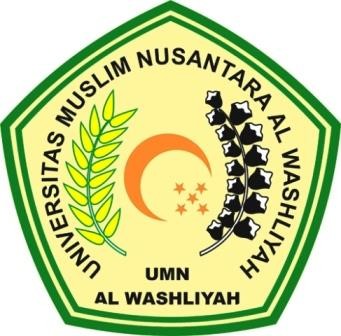 FAKULTAS KEGURUAN DAN ILMU PENDIDIKAN UNIVERSITAS MUSLIM NUSANTARA AL WASHLIYAH MEDAN2021